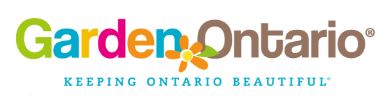 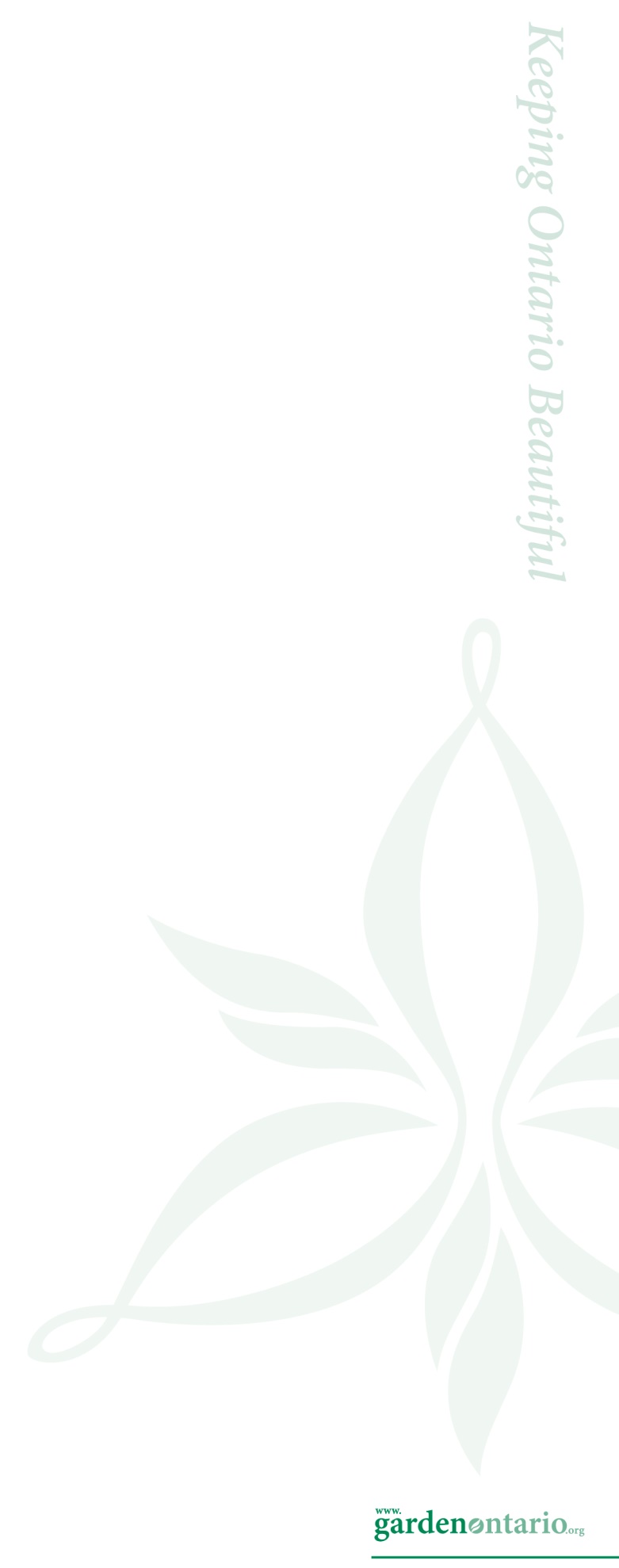 Ontario Horticultural Association AwardsThe OHA encourages Societies/Clubs to nominate deserving people for recognition with an OHA award.  These mandatory templates are meant to assist societies to provide information that is used to evaluate nominations.  We appreciate electronic submissions because they are much easier to read when circulated by e-mail.Youth Leader AwardThis is a plaque which may be presented to a person who has been a Youth Program Leader for a minimum of 5 years and is a member, in good standing, of an OHA Affiliated Society/Club, in good standing.  Nominations may be made each year, using the application form, giving full details of the nominee’s qualifications.  Applications must be sent to and received by the Awards Coordinator on or before February 28th.  NOTE:	Recipients of this award may only receive this award once.  Nominee For Award:		Horticultural Society/Club: _______________________________________ District:		Nominee’s Address:                                                                                                                  		City: 		Postal Code:	Phone Number:		E-mail:			
Person Submitting Nomination: 		Address:		City: 	 Postal Code:	Phone Number:		E-mail: 	Number of Years of Service as a Youth Leader (min. 5 yrs.)		
Description of service, experience and contributions as a Youth Leader (add space as needed):  			 	Submissions must be no more than 6 pages.Nomination must be sent to and received by the Awards Coordinator on or before February 28th.  Please submit the nomination package to:Sharlene Desjardins, Awards Coordinator, 
Ontario Horticultural Association, 
P.O. Box 2123, Deep River, ON K0J 1P0, 
Email:  awards@gardenontario.org,   Phone:  613-584-1748